Hyattsville Volunteer Fire Department, Inc.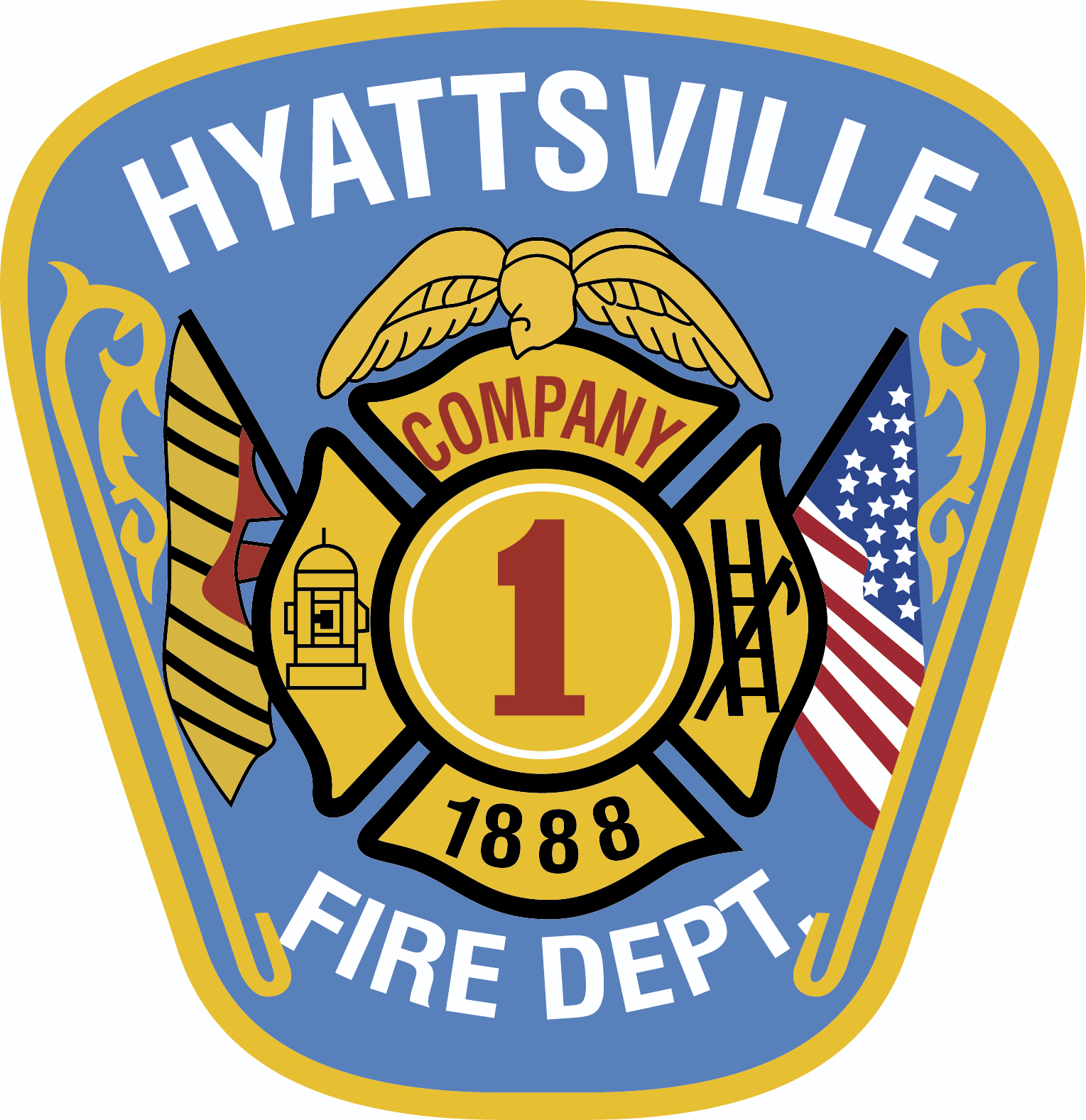 6200 Belcrest Road – Hyattsville, Maryland 20782www.hvfd.com     join@hvfd.com NOTARY LOCATIONSThe following are locations that provide notary services necessary to complete the form, Authorization for Release of Personal Information (PG Form #4564):Wells Fargo, Riverdale Park6235 Baltimore Avenue, Riverdale, MD 20737(301) 277-1271Lobby Hours:Mon – Thu  09:00AM – 05:00PMFri  09:00AM – 06:00PMSat  09:00AM – 02:00PMSun  closedCall for availability and fees.The UPS Store4423 Lehigh RoadCollege Park, MD 20740(301) 699-0191Call the store for availability and fees.Loredo Enterprises, LLC5612 31st AvenueHyattsville, MD 20782(240) 688-3511(240) 645-2254Office Hours:Monday – Sunday 10:00AM – 07:30PMFee $6-$10 Call for availability and any additional fees.